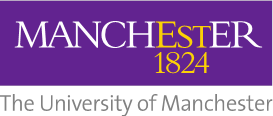 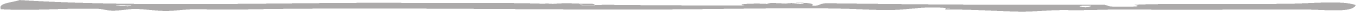 Wish/goalHave an A in my essay on Covid-19 and the Doctrine of Frustration of ContractOutcomeMaintain my distinction gradeTest and improve my ability to apply my understanding of legal doctrines to current societal issues.Improve my ability to communicate ideas logically.This will position me to getting my dream job with a top law firmObstaclesProcrastinationLack of access to hardcopy books on Doctrine of Frustration while I work remotely. PlanProcrastination - I will start early and allocate time and date to each tasks. I will practice rewarding myself for tasks completed on time.Lack of access to physical library – I will ask my friends to visit the library and scan pages of relevant materials to me when they can. I will offer to proofread their work in exchange for this. I need to download the mind map application to help me with planning my essay